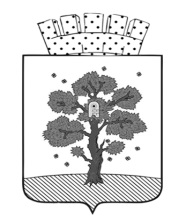 Администрация Осинского городского округаПермского края Управление финансовПРИКАЗот 30.12.2021                                                                                                      № 334О применении дополнительных классификаторов в системах «АЦК-Финансы» и «АЦК- Планирование»В соответствии со статьей 21 Бюджетного кодекса Российской Федерации, статьей 3 Положения о бюджетном процессе в Осинском городском округе, утвержденного решением Думы Осинского городского округа от 28 августа 2020г. № 198ПРИКАЗЫВАЮ:В системах «АЦК-Финансы» и «АЦК- Планирование» применить дополнительные классификаторы:-  дополнительный функциональный код классификации расходов бюджета Осинского городского округа согласно приложению 1 к настоящему приказу;- дополнительный экономический код классификации расходов бюджета Осинского городского округа согласно приложению 2 к настоящему приказу.- дополнительный код доходов классификации бюджета Осинского городского округа согласно приложению 3 к настоящему приказу.Признать утратившими силу с 1 января 2022 года: приказ финансово-аналитического управления администрации Осинского муниципального района от 31.12.2019г. №526 «Об утверждении перечней дополнительных кодов классификации бюджета Осинского городского округа»;приказ управления финансов администрации Осинского городского округа от 23.10.2020г. №221 «О внесении изменений в приказ финансово-аналитического управления администрации Осинского муниципального района от 31.12.2019 № 526 «Об утверждении перечней дополнительных кодов классификации бюджета Осинского городского округа».Контроль за исполнением приказа возложить на заместителя начальника, заведующего отделом сводного бюджетного планирования Рыжову И.В.Начальник управления                                                                     Л.П. Кузнецова  Приложение 1 к приказу  управленияфинансов администрацииОсинского городского округаот 30.12.2021  № 334Приложение 2 к приказу  управленияфинансов администрацииОсинского городского округаот 30.12.2021  № 334Перечень дополнительных экономических кодовПриложение 3 к приказу  управленияфинансов администрацииОсинского городского округаот 30.12.2021  № 334Перечень дополнительных кодов доходовПеречень дополнительных функциональных кодовПеречень дополнительных функциональных кодовКодНаименованиеНаименование      001Средства местного бюджетаСредства местного бюджета      002Остатки средств местного бюджетаОстатки средств местного бюджета      003Средства резервного фондаСредства резервного фонда      101Средства краевого бюджетаСредства краевого бюджета      102Остатки средств краевого бюджетаОстатки средств краевого бюджета      201Средства федерального бюджетаСредства федерального бюджета      202Остатки средств федерального бюджетаОстатки средств федерального бюджета      301Средства юридических и физических лицСредства юридических и физических лиц      302Остатки средств юридических и физических лицОстатки средств юридических и физических лицКодНаименование      100000000000Средства местного бюджета            100100000000Имущество, находящееся в муниципальной собственности                  100101000000Управление имуществом, находящимся в распоряжении округа                        100101010000Содержание муниципального имущества100101010100Содержание объектов электроснабжения и водоснабжения100101010200Страхование гидротехнических сооружений100101010300Страхование газопроводов100101010400Замена насосов на артезианских скважинах питьевой воды в д.Гремяча, п.Рейд100101010500Техническое и аварийно-диспетчерское обслуживание газопроводов100101010900Оплата транспортного налога100101012100Содержание и ремонт муниципального жилищного фонда100101012500Обслуживание АПС, охрана здания (г.Оса, ул.Спорта, 12, ул.Урицкого, 67) 100101012600Техническое диагностирование газораспределительных сетей                        100101020000Коммунальные платежи 100101020100Оплата отопления100101020200Оплата электроэнергии                        100101030000Управление муниципальным имуществом100101030100Оплата общедомовых нужд100101030200Перечисление в фонд капремонта по муниципальному имуществу                        100101040000Демонтаж рекламных конструкций                  100102000000Управление земельными участками, находящимися в распоряжении округа            100200000000Мероприятия в области землеустройства, землепользования и градостроения                  100206000000Разработка схемы теплоснабжения Осинского городского округа                  100207000000Разработка схемы водоснабжения и водоотведения Осинского городского округа                  100212000000Выполнение кадастровых работ                  100213000000Оценка земельных участков            100300000000Обеспечение деятельности МКУ "Транспортник"                  100302000000Содержание АУП (гараж и офис)                        100302010000оплата водоснабжения и водоотведения (гараж и офис)                        100302020000Вывоз ТБО (гараж и офис)                        100302030000оплата отопления (гараж и офис)                        100302040000оплата электроэнергии (гараж и офис)                        100302050000налог на имущество (гараж и офис)                        100302060000налог на землю (гараж и офис)                        100302070000налог на транспорт (гараж и офис)                  100303000000Содержание тех.персонала (культура, библиотека)                  100304000000Содержание тех.персонала (администрация)                  100305000000Содержание водителей (село)                  100306000000Содержание водителей (город)                  100307000000Содержание тех.персонала (рабочий по благоустройству населенных пунктов)                  100308000000Содержание специалиста в территориальном управление                  100309000000Содержание тех.персонала (модульные туалеты)                        100309010000оплата электроэнергии (модульные туалеты)                        100309020000оплата водоснабжения и водоотведения (модульные туалеты)                  100310000000Содержание воздушной подушки "Гидроэйр-10"                        100310010000налог на транспорт ("Гидроэйр-10")                  100311000000Содержание специализированной похороной службы            100400000000Мероприятия в области образования                  100408000000Ремонты объектов образования                        100408010000Ремонт здания МБОУ ОСОШ №1 (Новозалесновская ООШ)                        100408050000Ремонт в здании МБОУ СОШ 1( Паклинская ООШ)                        100408080000Ремонт здания МБОУ СОШ 3                        100408110000Ремонт здания МБОУ Крыловская школа                        100408180000Ремонт здания МБДОУ Солнышко ( ул. Ст. Разина, 67)                        100408200000Ремонт здания МБДОУ Солнышко( ул. Садовая,3)                        100408210000Ремонт здания МБДОУ Сказка                        100408220000Ремонт здания МБОУ Горская школа (Пальская ООШ)            100500000000Мероприятия в области культуры                  100501000000Норматив затрат на содержание ДШИ                        100501010000Фортепиано                        100501020000Народные инструменты                        100501030000Духовые и ударные инструменты                        100501040000Хореографическое искуство                        100501050000Живопись                        100501060000Струнные инструменты                        100501070000Вокал                  100502000000Норматив затрат на содержание ОЦКиД                  100503000000Норматив затрат на содержание ОМЦБ                  100504000000Ремонт объектов общественной инфраструктуры муниципального значения                        100504010000Ремонт кровли Пальский СДК                        100504020000Ремонт кровли Кузнечихинский СДК                        100504030000Ремонт Гамицкого СДК            100600000000Мероприятия в области физической культуры и спорта                  100601000000Норматив затрат МБУ "СШ Фаворит"                        100601010000Спортивная подготовка по олимпийским видам спорта                        100601020000Спортивная подготовка по неолимпийским видам спорта                        100601030000Организация и проведение спортивно-оздоровительной работы по развитию физической культуры и спорта среди различных групп                        100601040000Обеспечение участия спортсменов в соревнованиях различного уровня                        100601050000Организация и проведение официальных спортивных и физкультурных мероприятий                  100602000000Норматив затрат МАУ ДО "ДЮСШ"                        100602010000Спортивная подготовка по олимпийским видам спорта (Тренировочный этап)                        100602030000Реализация дополнительных общеразвивающих программ                        100602040000Спортивная подготовка по олимпийским видам спорта (Этап начальной подготовки)                  100603000000Ремонт МАУ «Спортивная школа»                  100604000000Устройство спортивной площадки в д. Пермяково            100700000000Мероприятия в области жилищного хозяйства            100800000000Мероприятия в области коммунального хозяйства                  100803000000Ремонт водопроводных сетей в с.Гамицы                  100805000000Ремонт водопроводных сетей в с.Гремяча                  100812000000Капитальный ремонт здания биологических очистных сооружений                  100813000000Ремонт системы водоснабжения (перебуривание скважин)                  100816000000Ремонт водопроводных сетей в г.Оса                  100817000000Ремонт водонапорной башни в с.Кузнечиха                  100818000000Ремонт водонапорной башни в с.Паль                  100819000000Ремонт водопроводных сетей в с.Богомягково            100900000000Мероприятия в области благоустройства                  100901000000Благоустройство дворовых территорий                  100902000000Благоустройство общественных территорий                  100903000000Строительный контроль при выполнении работ по благоустройству дворовых и общественных территорий                  100904000000Выполнение работ при разработке дизайн проектов                  100906000000Содержание мест общего пользования                  100915000000Озеленение и содержание объектов озеленения                  100916000000Выполнение работ по обслуживанию тротуаров                  100917000000Содержание мест захоронения                  100918000000Выполнение работ по спиливанию и кронированию деревьев                  100919000000Выполнение работ по гербицидной обработке борщевика                  100920000000Ликвидация несанкционированных свалок                  100921000000Содержание мест складирования ТКО                  100935000000Изготовление и установка ледовых скульптур для Новогоднего городка на Ярмарочной площади в г.Оса                  100941000000Публикация в СМИ информации по мероприятиям благоустройства территории Осинского городского округа                  100942000000Обустройство детских игровых и спортивных площадок                  100943000000Организация уличного освещения в сельских территориях                  100944000000Устройство урн вдоль тротуаров                  100945000000Установка скамеек вдоль тротуара в парке Гагарина                  100949000000Демонтаж самовольно установленных и незаконно размещенных НТО                  100952000000Подготовка территории к праздничным мероприятиям                  100953000000Установка люков на бесхозных колодцах                  100954000000Организация уличного освещения в г.Оса                  100955000000Инициативное бюджетирование                        100955010000Детская площадка "Непоседы"                        100955020000Детская спортивная площадка в микрорайоне "Южный"                        100955030000Спортивно-игровая площадка "Планета детства"                        100955040000Спортивно-игровая площадка с. Устиново                        100955050000Детская игровая площадка на Юбилейной                        100955060000Спортивно-игровая площадка "Детский фитнес"                        100955070000Детский игровой комплекс вМесте                        100955080000Летний театр на Комсомольской площади            101000000000Мероприятия в области обеспечения безопасности жизнедеятельности населения                  101001000000Организация деятельности аварийно-спасательных формирований (АСФ)                        101001010000оплата отопления                        101001050000налог на имущество                        101001060000налог на транспорт                  101002000000Обеспечение первичных мер пожарной безопасности                        101002010000оплата отопления                        101002020000оплата электроэнергии                        101002050000налог на имущество                        101002060000налог на транспорт                  101003000000Осуществление мероприятий по обеспечению безопасности на водных объектах                  101004000000Обеспечение функционирования службы ЕДДС                        101004010000Командировочные расходы                  101005000000Организация деятельности "МКУ Гражданская защита"                        101005010000оплата отопления                        101005020000оплата электроэнергии                        101005030000оплата водоснабжения                        101005040000оплата ТКО                        101005050000налог на имущество                        101005060000налог на транспорт                        101007000000Проведение работ по акарицидной обработке открытых территорий общего пользования и дератизации объектов в эпидемический сезон                        101009000000Осуществление муниципального контроля            101100000000Мероприятия в области сельского хозяйства                  101101000000Размещение в СМИ информации о развитии сельского хозяйства                  101102000000Проведение конференций, совещаний с работниками АПК                  101103000000Проведение конкурсов в сельском хозяйстве                  101104000000Организация и проведение сельскохозяйственных ярмарок на территории Осинского городского округа                  101105000000Организация мероприятий по обучению, повышению квалификации работников, по профориентационной работе с учащимися и студентами и изучению передового опыта в сельском хозяйстве            101200000000Содержание парома СП-16 в навигационный период                  101201000000налог на имущество (навигационный период)                  101202000000налог на транспорт (навигационный период)                  101203000000оплата электроэнергии (навигационный период)                  101204000000оплата водоснабжения и водоотведения (навигационный период)            101300000000Мероприятия в области социальной политики            101400000000Оплата налогов                  101401000000налог на землю            101500000000Содержание парома СП-16 в ненавигационный период                  101501000000налог на имущество (ненавигационный период)                  101502000000налог на транспорт (ненавигационный период)                  101503000000оплата электроэнергии (ненавигационный период)            101600000000Коммунальные расходы и налоги                  101601000000оплата отопления                  101602000000оплата электроэнергии                  101603000000оплата водоснабжения                  101606000000вывоз ТБО                  101607000000налог на землю            101700000000Мероприятия по поддержке предпринимательства                  101701000000Публикации в СМИ                  101702000000Проведение праздника «День российского предпринимательства»                  101703000000Проведение конкурса «Предприниматель года»                  101704000000Проведение конкурса «Бизнес-идея»                  101705000000Участие в инвестиционных форумах, выставках и т.п., подготовка презентационных материалов            101800000000Транспорт      200000000000Средства краевого бюджета            200100000000Единая субвенция на выполнение отдельных государственных полномочий органов государственной власти в сфере образования                  200101000000Обеспечение государственных гарантий реализации прав на получение общедоступного и бесплатного дошкольного образования в дошкольных образовательных организациях                  200102000000Обеспечение государственных гарантий реализации прав на получение общедоступного и бесплатного дошкольного образования в общеобразовательных организациях                  200103000000Предоставление государственных гарантий на получение общедоступного бесплатного дошкольного, начального, общего, основного общего, среднего общего образования, а также дополнительного образования в общеобразовательных организациях                        200103010000Городские школы                        200103020000Сельские школы                        200103030000Коррекционная школа                  200104000000Предоставление государственных гарантий на получение общедоступного бесплатного дошкольного, начального, общего, основного общего, среднего общего образования, а также дополнительного образования в общеобразовательных организациях (аутсорсинг)                  200105000000Предоставление выплаты компенсации части родительской платы за присмотр и уход за ребенком в образовательных организациях, реализующих образовательную программу дошкольного образования                  200106000000Получение дошкольного образования в частных дошкольных образовательных организациях, осуществляющих образовательную деятельность по программа дошкольного образования                  200107000000Предоставление мер социальной поддержки педагогическим работникам дошкольных образовательных организаций                  200108000000Предоставление мер социальной поддержки педагогическим работникам дошкольных образовательных организаций (Администрирование)                  200109000000Предоставление мер социальной поддержки педагогическим работникам образовательных организаций                  200110000000Предоставление мер социальной поддержки педагогическим работникам образовательных организаций (Администрирование)                  200111000000Предоставление мер социальной поддержки педагогическим работникам образовательных организаций (Разовые выплаты молодым специалистам)                  200112000000Стимулирование педработников по результатам обучения школьников по итогам учебного года.                  200113000000Выплата вознаграждения за выполнение функций классного руководителя педагогическим работникам образовательных организаций                  200114000000Предоставление мер социальной поддержки учащимся из малоимущих семей                  200115000000Предоставление мер социальной поддержки учащимся из многодетных малоимущих семей (питание)                  200117000000Предоставление выплаты компенсации части родительской платы за присмотр и уход за ребенком в образовательных организациях, реализующих образовательную программу дошкольного образования (Администрирование)                  200119000000Ежемесячное государственное пособие за многолетний добросовестный труд в сфере образования            200200000000Реализация муниципальных программ, приоритетных муниципальных проектов в рамках приоритетных региональных проектов, инвестиционных проектов муниципальных образований                  200201000000Ремонт дошкольных учреждений                        200201010000Ремонт здания МБДОУ Солнышко ( ул. Ст. Разина, 67)                        200201030000Ремонт здания МБДОУ Солнышко( ул. Садовая,3)                        200201040000Ремонт здания МБДОУ Сказка                  200202000000Ремонт общеобразовательных учреждений                        200202010000Ремонт здания МБОУ ОСОШ №1 (Новозалесновская ООШ)                        200202050000Ремонт в здании МБОУ СОШ 1( Паклинская ООШ)                        200202060000Ремонт здания МБОУ СОШ 3                        200202110000Ремонт здания МБОУ Крыловская школа                        200202180000Ремонт здания МБОУ Горская школа (Пальская ООШ)                  200203000000Строительство газопровода в д.Мазунина                  200204000000Строительство объекта "Водоснабжение д.Мазунина Осинского района, Пермского края"                  200208000000Улучшение жилищных условий граждан, проживающих в сельских территориях                  200210000000Распределительные газопроводы для для газоснабжения жилых кварталов 10, 11 в г.Оса Пермского края                  200211000000Газификация объекта " Мемориальный комплекс в том числе: Великой отечественной войны; Гражданской войны; Воинам-интернационалистам"                  200212000000Ремонт водопроводных сетей в г.Оса            200300000000Проектирование и ремонт автомобильных дорог общего пользования местного значения, находящихся на территории Пермского края                  200311000000Ремонт автомобильных дорог                  200312000000Ремонт участков автомобильных дорог в г.Оса                  200313000000Ремонт участков автомобильных дорог Осинского городского округа                  200318000000Ремонт автомобильной дороги "Устиново-Слободка"            200400000000Реализация программ развития преобразованных муниципальных образований                  200401000000Ремонт дошкольных учреждений                  200402000000Ремонт общеобразовательных учреждений                  200403000000Устройство спортивной площадки                  200404000000Ремонт ДК                        200404010000Ремонт кровли Пальский СДК                        200404020000Ремонт кровли Кузнечихинский СДК                        200404030000Ремонт Гамицкий СДК                  200405000000Ремонт муниципального жилищного фонда                  200408000000Распределительный газопровод для газоснабжения жилых домов д.Симакова Осинского района Пермского края                  200409000000Ремонт водопроводных сетей в с.Гамицы                  200411000000Ремонт водопроводных сетей в с.Гремяча                  200416000000Ремонт водонапорной башни в с.Кузнечиха                  200417000000Ремонт водонапорной башни в с.Паль                  200418000000Ремонт водопроводных сетей в с.Богомягково                  200419000000Ремонт водопроводных сетей в г.Оса                  200440000000Распределительный газопровод для газоснабжения жилых домов д.Десяткова, п. Заготзерно, п. Нефтебаза Осинского городского округа                  200441000000Распределительный газопровод для газоснабжения жилых домов д.Мазунина Осинского городского округа                  200456000000Ремонт МАУ «Спортивная школа»            200700000000Инициативное бюджетирование                  200703000000Детская площадка "Непоседы"                  200704000000Детская спортивная площадка в микрорайоне "Южный"                  200705000000Спортивно-игровая площадка "Планета детства"                  200706000000Спортивно-игровая площадка с. Устиново                  200707000000Детская игровая площадка на Юбилейной                  200708000000Спортивно-игровая площадка "Детский фитнес"                  200709000000Детский игровой комплекс "вМесте"                  200710000000Летний театр на Комсомольской площади            201100000000Мероприятие по устойчивому сокращению непригодного для проживания жилого фонда (Этап 2022 года)            290000000000Содержание органов местного самоуправления      300000000000Средства федерального бюджета            390000000000Содержание органов местного самоуправления                  390001000000оплата отопления по ОМСУ                  390002000000оплата водоснабжения по ОМСУ      500000000000Безвозмездные поступления от физических и юридических лиц            500100000000Безвозмездные поступления от физических лиц                  500106000000Детская площадка "Непоседы"                  500107000000Детская спортивная площадка в микрорайоне "Южный"                  500108000000Спортивно-игровая площадка "Планета детства"                  500109000000Спортивно-игровая площадка с. Устиново                  500110000000Детская игровая площадка на Юбилейной                  500111000000Спортивно-игровая площадка "Детский фитнес"                  500112000000Детский игровой комплекс "вМесте"                  500113000000Летний театр на Комсомольской площади            500200000000Безвозмездные поступления от юридических лиц            500300000000Средства ПАО "ЛУКОЙЛ-ПЕРМЬ"      600000000000Бюджетные инвестиции (средства местного бюджета)            602000000000Строительство объекта "Водоснабжение д.Мазунина Осинского района, Пермского края"            602100000000Софинансирование инвестиционной программы в сфере теплоснабжения МУП "Тепловые сети"            603100000000Распределительный газопровод для газоснабжения жилых домов д.Десяткова, п. Заготзерно, п. Нефтебаза Осинского городского округа            603400000000Распределительный газопровод для газоснабжения жилых домов д.Мазунина Осинского городского округа            603900000000Разработка проектно-сметной документации на строительство объекта: "Газоснабжение Мемориального комплекса в том числе: Великой отечественной войны; Гражданской войны; Воинам-интернационалистам"            604000000000Капитальный ремонт объекта: "Берегоукрепление, протяженностью 1736,8 м, инв.№ 4143, лит.А, адрес (местоположение) объекта: Пермский край, Осинский район, г.Оса"            604100000000Приобретение и обустройство модульного сооружения для причаливания судов г. Оса            604200000000Распределительные газопроводы для для газоснабжения жилых кварталов 10, 11 в г.Оса Пермского края            604300000000Газификация объекта " Мемориальный комплекс в том числе: Великой отечественной войны; Гражданской войны; Воинам-интернационалистам"            604400000000Изготовление проектно-сметной документации на строительство очистных сооружений      700000000000Дорожный фонд (средства местного бюджета)            701100000000Ремонт автомобильных дорог            701200000000Содержание автомобильных дорог            701300000000Содержание и техническое обслуживание светофорных объектов            701400000000Обеспечение уличного освещения и работы светофорных объектов            701500000000Содержание и техническое обслуживание сетей уличного освещения            701600000000Ремонт участков автомобильных дорог в г.Оса            701700000000Ремонт участков автомобильных дорог Осинского городского округа            702300000000Ремонт автомобильной дороги "Устиново-Слободка"            702400000000Работы по выполнению строительного контроля            702500000000Модернизация нерегулируемых пешеходных переходов      900000000000Содержание органов местного самоуправления (средства местного бюджета)            990000000000Содержание органов местного самоуправления Осинского городского округа                  990001000000оплата отопления по ОМСУ                  990002000000оплата электроэнергии по ОМСУ                  990003000000оплата водоснабжения по ОМСУ                  990004000000налог на землю по ОМСУ                  990005000000налог на имущество по ОМСУ                  990006000000налог на транспорт по ОМСУ                  990007000000Командировочные расходы по ОМСУ                  990008000000вывоз ТБО                  990009000000Руководитель контрольно-счетной палаты муниципального образования и его заместители                  990010000000переходящий контрактКодНаименование001Паромная переправа002Модульный туалет003Судно на воздушной подушке004Автотранспортные услуги402Ремонт общеобразовательных учреждений404Ремонт ДК405Ремонт учреждений спорта409Ремонт водопроводных сетей в с.Гамицы410Ремонт водопроводных сетей в д.Пакли411Ремонт водопроводных сетей в с.Гремяча415Распределительный газопровод для газоснабжения жилых домов д.Десяткова, п. Заготзерно, п. Нефтебаза Осинского городского округа416Распределительный газопровод для газоснабжения жилых домов д.Мазунина Осинского городского округа420Ремонт водонапорной башни в с.Кузнечиха421Ремонт водонапорной башни в с.Паль444Обустройство набережной в г. Осе445Ремонт водопроводных сетей в с.Богомягково446Ремонт водопроводных сетей в г.Оса447Строительство водоснабжения д.Мазунина448Газификация объекта: «Мемориальный комплекс в том числе: Великой Отечественной войны; Гражданской войны; Воинам-интернационалистам»449Распределительные газопроводы для газоснабжения жилых в кварталах 10, 11 в г. Оса Пермского края452Детская площадка "Непоседы"453Детская спортивная площадка в микрорайоне "Южный"454Спортивно-игровая площадка "Планета детства"455Спортивно-игровая площадка с. Устиново456Детская игровая площадка на Юбилейной457Спортивно-игровая площадка "Детский фитнес"458Детский игровой комплекс "вМесте"459Летний театр на Комсомольской площади